الجمهوريــــــــــــــــــــــة الجزائريــــــــــــــــــــة الديمقراطيـــــــــــــــــة الشعبيــــــــــــة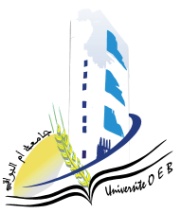 وزارة التعليــــــــــم العالـــــــــــــــــي و البحــــــــــــــــــــــث العلمــــــــــــــــي جامعـــــــــــــــــــــة العــــــــــــــــــــربي بن مهيدي أم البواقـــــــــــــي بطاقــــــة معلومــــات الاسم واللقب ( بالأحرف العربية): .........................................................الاسم واللقب ( بالأحرف اللاتينية): .......................................................تاريخ ومكان الازدياد: ........................................................................................................الكلية / المعهد : ..............................................................................................................قسم الانتماء:	............................................ التخصص: ......................................................المستوى الدراسي : ...........................................................................................................العنوان: ...........................................................................................................................رقم جواز السفر: ...............................................................................................................البريد الالكتروني: ..............................................  رقم الهاتف: ..........................................أشهد أنا الممضي أسفله أنني أتمتع بصحة جيدة إلى غاية يومنا هذا.التاريخ: ........................    الامضاء